　　　　　　　　　　　　　　　　　　　　　　　　５月号　　　　　　　　　　　　　　　　　　　　　　　　　　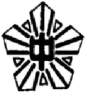 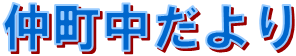 　　『笑顔と規律と彩りのある学校』～地域に愛される学校～ホームページ「仲町中」で検索を！http://www.nakatyou.edumap.jp　　自分のいのちは自分で守る校　長　　藤田　由美恵　　きらきらと若葉が美しく輝く季節となりました。新年度がスタートしてもうすぐ１ヵ月が経とうとしています。それぞれの学年が、新しい環境に少しずつ慣れ、熱心に授業や各クラスの係・委員会活動、部活動等に取り組む姿がみられます。子供たちの元気な声、元気な挨拶。真剣なまなざし。今、仲町中は活気に満ちています。　 先日実施された避難訓練で、このように話しました。「自分のいのちは自分で守りなさい」「その自身の手で、しっかりと頭を守りなさい」「自分自身を守れなければ、友達や家族を助けることはできません」大きな災害や不慮の事故は何の前触れもなく、ある日突然やってきます。これからを生きる子供たちを守ることは、当然私達大人の務めです。しかし、いつも傍らに寄り添っていられるとは限りません。子供たちには、どんな時も自身の力で身を守り、どんな困難な状況でも、冷静な判断力と知恵と勇気とともに乗り越えて、これからの時代を「生き抜く力」を身に付けて欲しいと強く願っています。子供たちは未来への希望であり、光であり、宝です。ぜひ、子供たちとともに、家庭や地域でも話題にしていただくことを願っています。さぁゴールデンウイークが始まります。少しずつ疲れが出る頃です。怪我や熱中症、交通事故にくれぐれも気を付けて、元気で過ごしてください。上手に気持ちをリフレッシュしながら、明日へつながるエネルギーをしっかり蓄えて、気持ち新たに5月を迎えましょう。＜５月の予定＞　※ 現時点での予定になります。今後の情勢により、変更等生じる場合があります。＜６月の主な行事＞　ピアサポートが行われました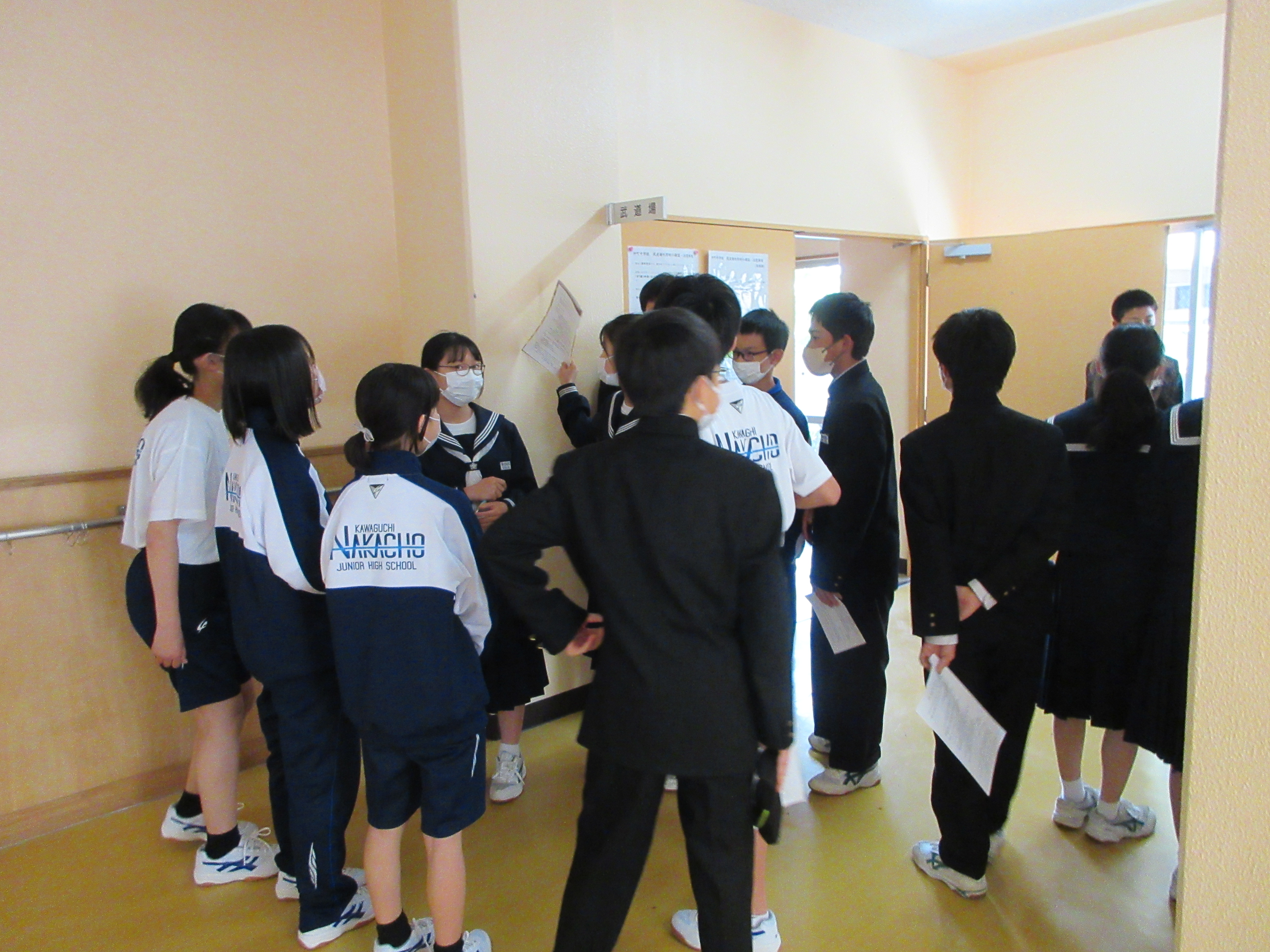 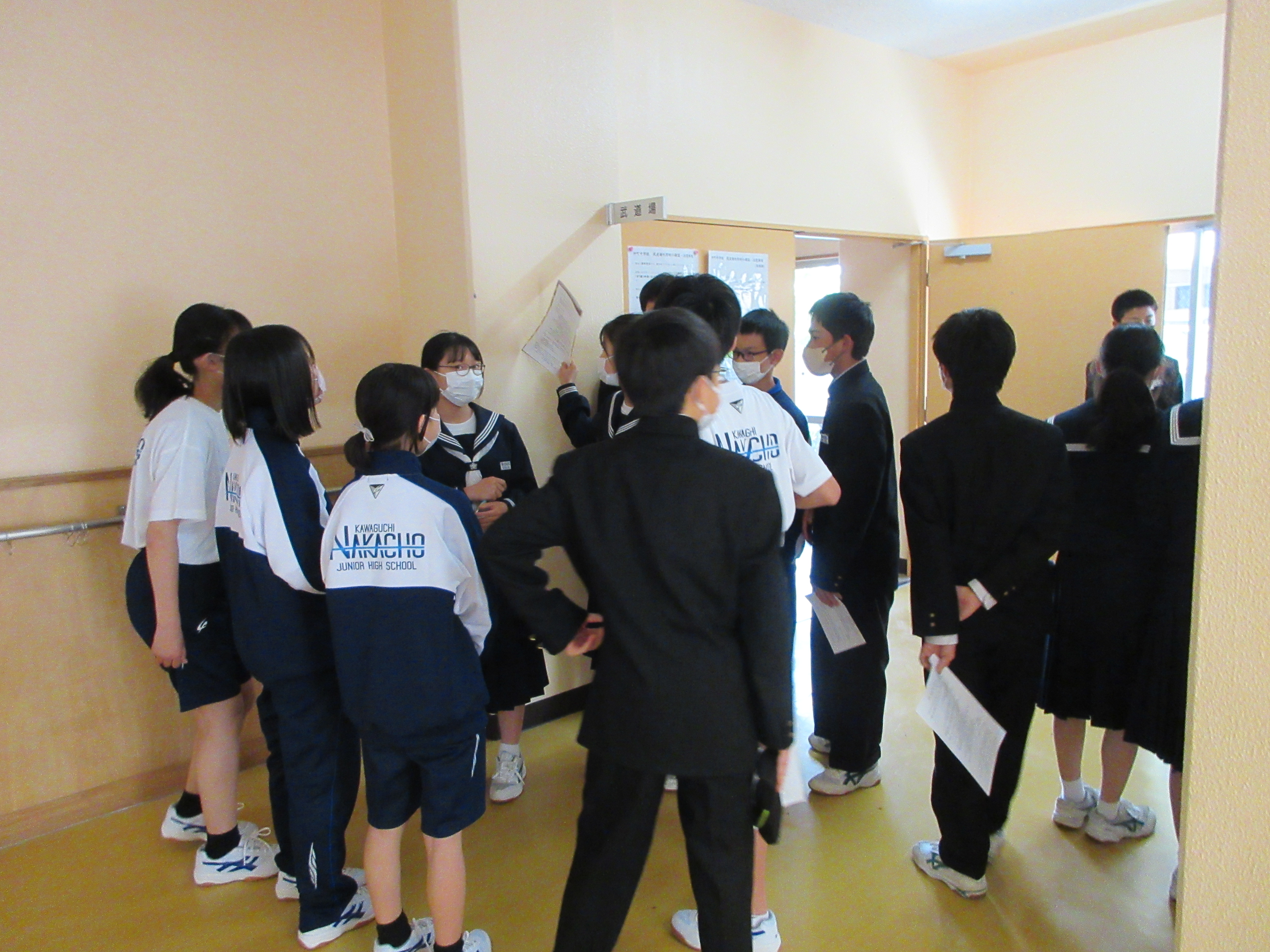 　４月１２日（水）、１年生、２年生によるピアサポートが行われました。これは、先輩となった２年生が後輩の１年生に校内巡回をしたり、職員室などでの立ち振る舞いを教えたりする仲町中学校伝統の行事です。２年生は手取り足取り丁寧に１年生に説明している姿が印象的でした。一方で、１年生は２年生の説明を一生懸命に聞き入っていました。２年生にとっては、「先輩としての自覚」を感じることができた行事でした。１年生は、この行事を通じて、仲町中学校の校内の様子を把握し、学校生活のイメージを掴むことができました。双方にとって、有意義なひとときとなりました。ピアサポートが行われました　４月１２日（水）、１年生、２年生によるピアサポートが行われました。これは、先輩となった２年生が後輩の１年生に校内巡回をしたり、職員室などでの立ち振る舞いを教えたりする仲町中学校伝統の行事です。２年生は手取り足取り丁寧に１年生に説明している姿が印象的でした。一方で、１年生は２年生の説明を一生懸命に聞き入っていました。２年生にとっては、「先輩としての自覚」を感じることができた行事でした。１年生は、この行事を通じて、仲町中学校の校内の様子を把握し、学校生活のイメージを掴むことができました。双方にとって、有意義なひとときとなりました。ピアサポートが行われました　４月１２日（水）、１年生、２年生によるピアサポートが行われました。これは、先輩となった２年生が後輩の１年生に校内巡回をしたり、職員室などでの立ち振る舞いを教えたりする仲町中学校伝統の行事です。２年生は手取り足取り丁寧に１年生に説明している姿が印象的でした。一方で、１年生は２年生の説明を一生懸命に聞き入っていました。２年生にとっては、「先輩としての自覚」を感じることができた行事でした。１年生は、この行事を通じて、仲町中学校の校内の様子を把握し、学校生活のイメージを掴むことができました。双方にとって、有意義なひとときとなりました。新入生歓迎会が行われました　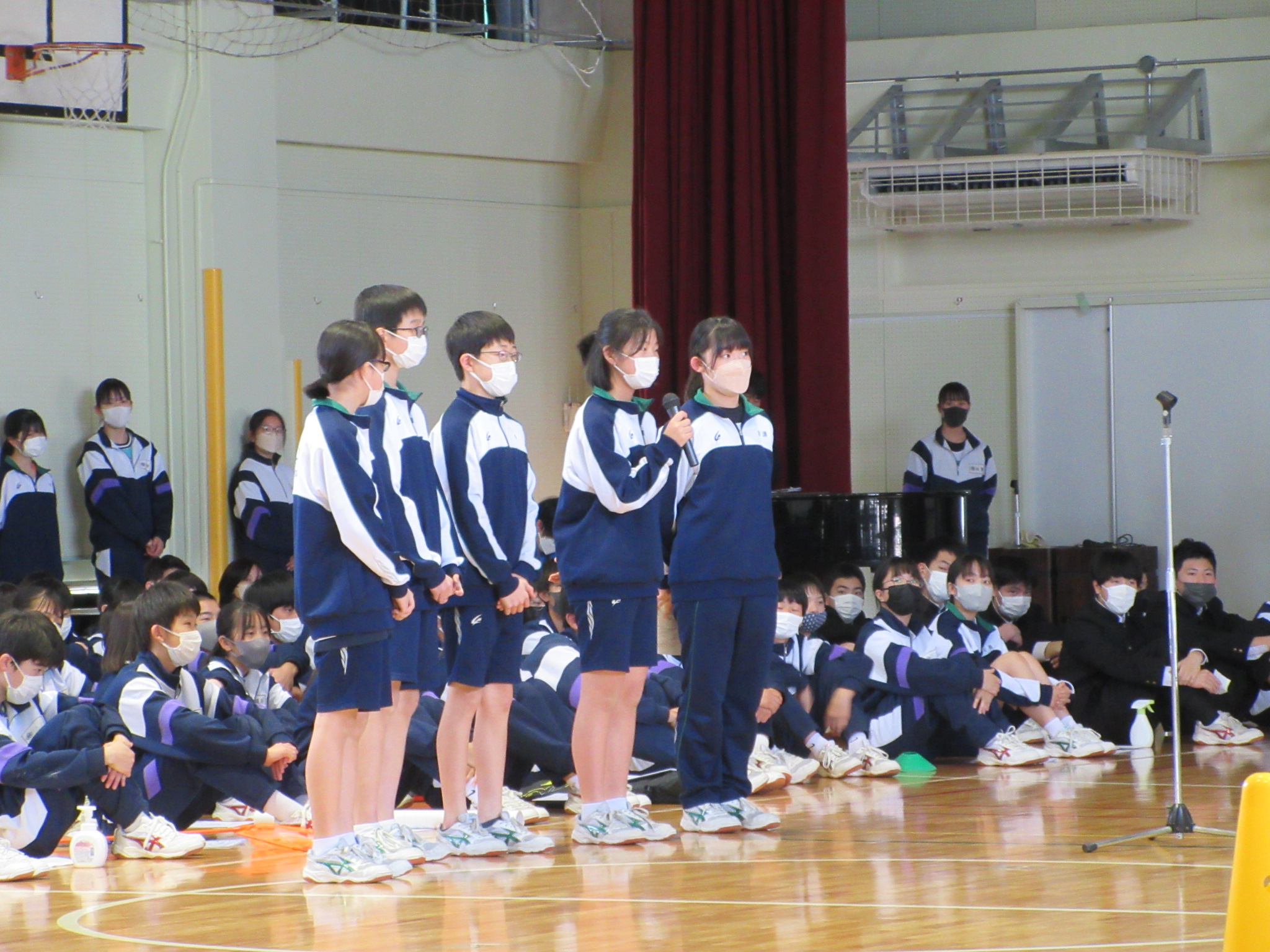 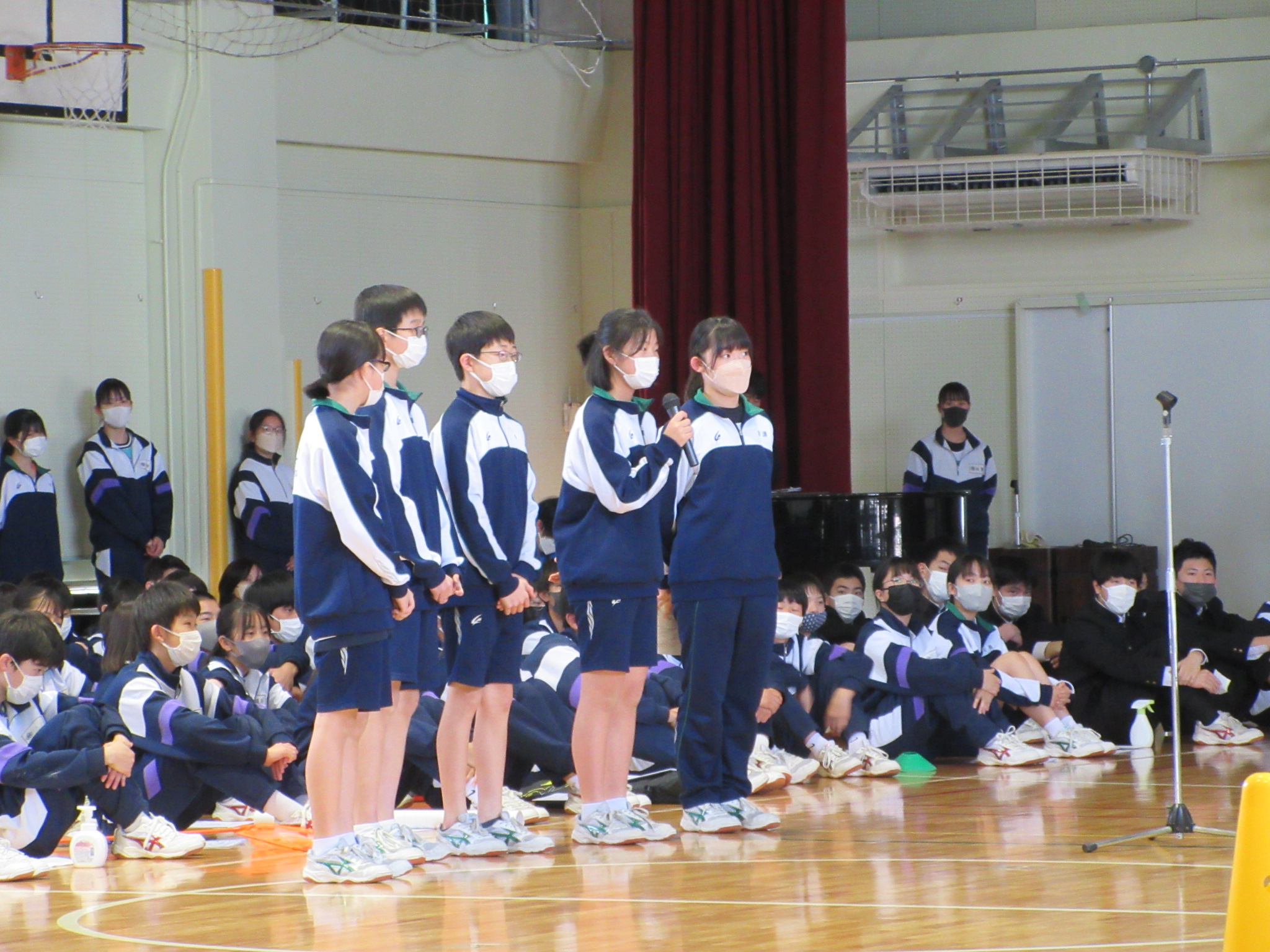 　４月１３日（木）、新入生歓迎会が行われました。当日は、生徒会が制作した「仲町中学校紹介ＰＶ」を上映したり、各専門委員会や部活動が工夫を凝らした紹介パフォーマンスを１年生に披露しました。どの委員会も部活も趣向が凝らされていて、１年生の興味を引くような素晴らしいパフォーマンスでした。各クラスで専門委員会を決定しました。また、部活動見学、仮入部を通じて、２７日(木)に１年生は正式入部となりました。専門委員会、部活動が決まり、１年生もいよいよ本格的な学校生活が始まります。様々なことに意欲的に取り組んで成長していきましょう。新入生歓迎会が行われました　　４月１３日（木）、新入生歓迎会が行われました。当日は、生徒会が制作した「仲町中学校紹介ＰＶ」を上映したり、各専門委員会や部活動が工夫を凝らした紹介パフォーマンスを１年生に披露しました。どの委員会も部活も趣向が凝らされていて、１年生の興味を引くような素晴らしいパフォーマンスでした。各クラスで専門委員会を決定しました。また、部活動見学、仮入部を通じて、２７日(木)に１年生は正式入部となりました。専門委員会、部活動が決まり、１年生もいよいよ本格的な学校生活が始まります。様々なことに意欲的に取り組んで成長していきましょう。新入生歓迎会が行われました　　４月１３日（木）、新入生歓迎会が行われました。当日は、生徒会が制作した「仲町中学校紹介ＰＶ」を上映したり、各専門委員会や部活動が工夫を凝らした紹介パフォーマンスを１年生に披露しました。どの委員会も部活も趣向が凝らされていて、１年生の興味を引くような素晴らしいパフォーマンスでした。各クラスで専門委員会を決定しました。また、部活動見学、仮入部を通じて、２７日(木)に１年生は正式入部となりました。専門委員会、部活動が決まり、１年生もいよいよ本格的な学校生活が始まります。様々なことに意欲的に取り組んで成長していきましょう。1月17水学総代表者会議2火朝礼18木中間テスト１日目3水憲法記念日19金中間テスト2日目 尿検査1次 ④薬物乱用防止教室4木みどりの日20土5金こどもの日21日6土22月尿検査1次(予備日) 教育実習開始(～6/9まで)7日23火通信陸上大会1日目8月24水通信陸上大会2日目 ※金曜日授業9火県学力調査(1～3年)・5時間授業25木3年生修学旅行説明会26金生徒総会 ※水曜日授業 ALT終了10水専門委員会27土11木歯科検診 テスト前部活動中止(～5/19)28日12金生徒議会 PTA新旧理事会・総会・懇親会29月13土30火1年生校外学習(清水公園)14日31水15月心臓検診(1年/2,3年選別者)6/1木尿検査2次 胸部X線 専門委員会16火※木曜日授業 資源回収 生徒集会★5月中に各部活で部活動保護者会が実施されます。★5月中に各部活で部活動保護者会が実施されます。★5月中に各部活で部活動保護者会が実施されます。6月  7日（水）～9日（金）修学旅行（3年）6月１３日（火）　生徒集会 耳鼻科検診(抽出者)6月１４日（水）　眼科検診6月17日（土）～ 学校総合体育大会※6/19（月）～6/21（水）は給食なし、学年内授業３時間授業を予定しています。6月22日（木）指導課学力向上訪問　　　　　　　 テスト前部活動停止(30日まで)6月27日 (火) 陸上 学校総合体育大会1日目6月28日 (水) 陸上 学校総合体育大会2日目6月29日 (木) 期末テスト1日目6月30日 (金) 期末テスト2日目